THERMO-BLOCKBuilding systemNearly zero energy requiring housesA+, passive housesyears of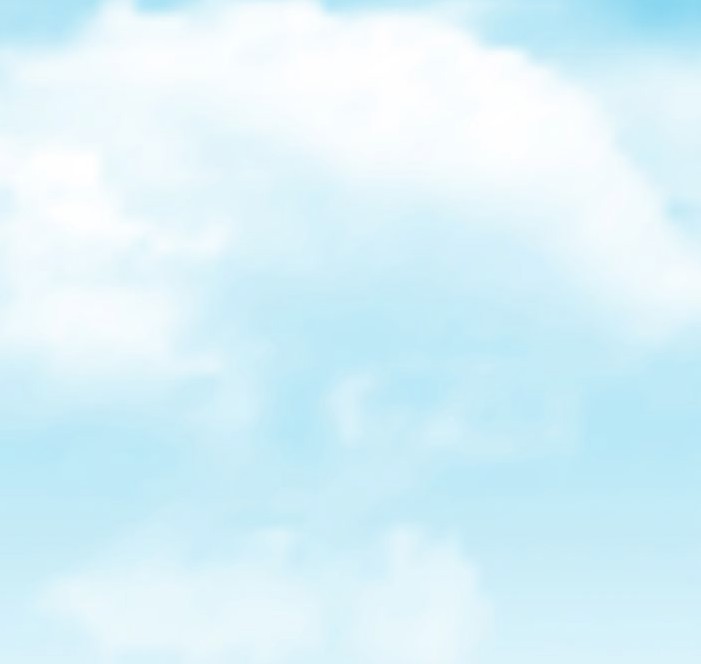 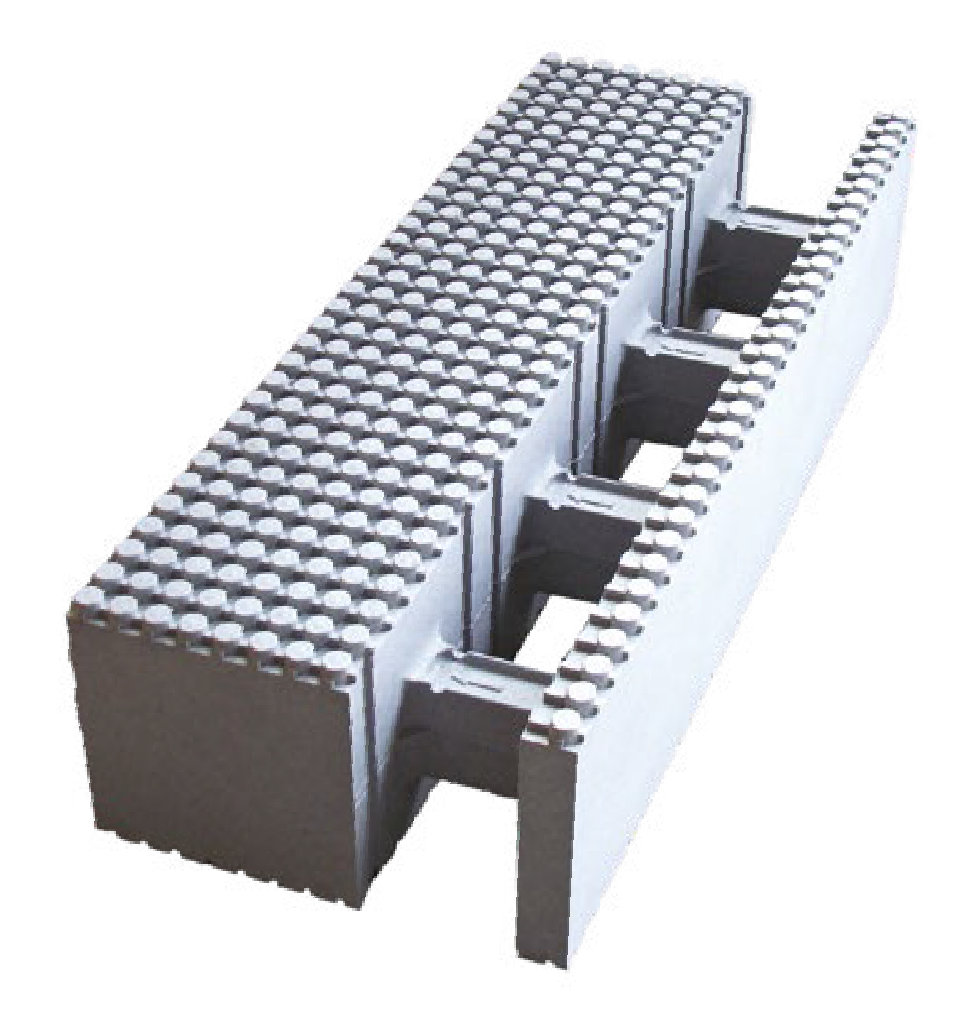 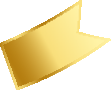 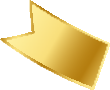 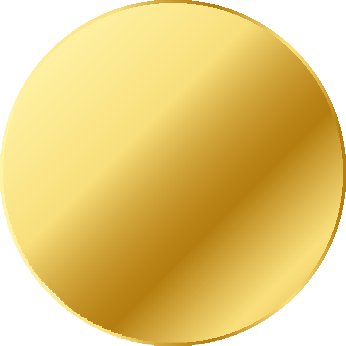 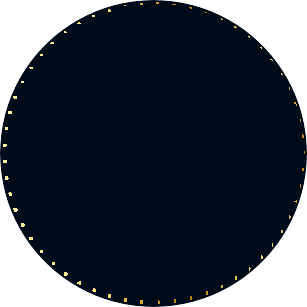 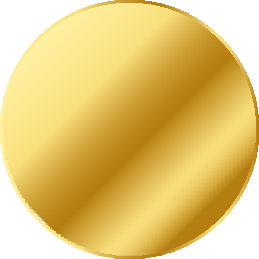 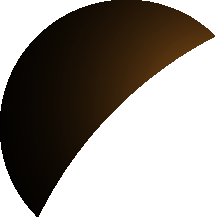 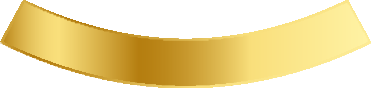 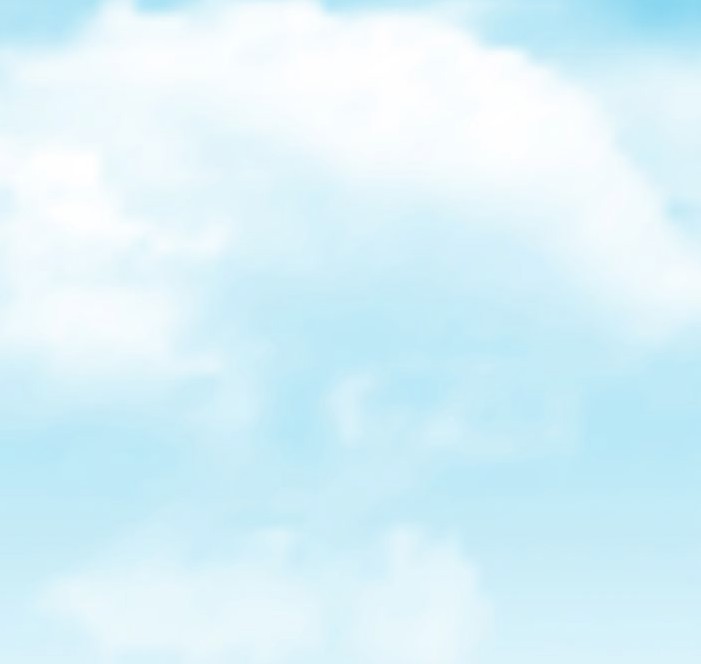 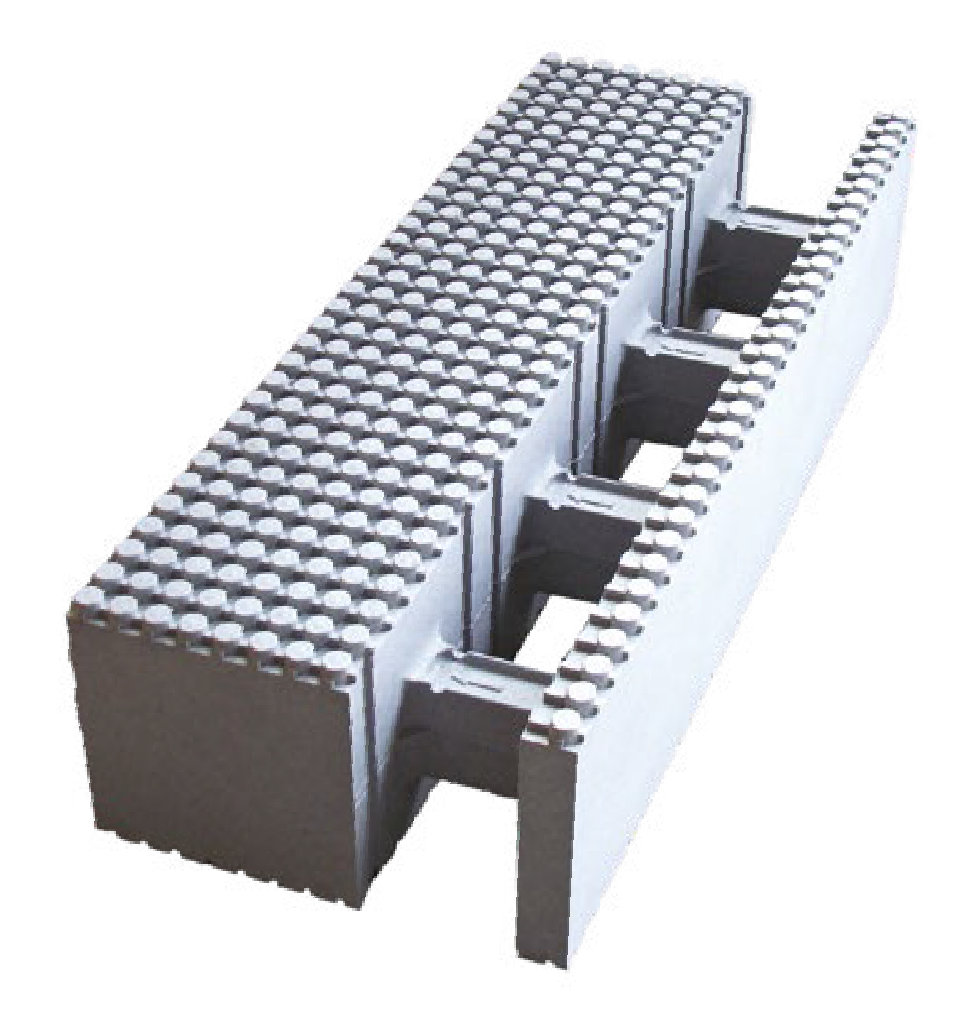 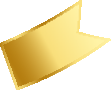 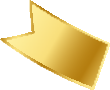 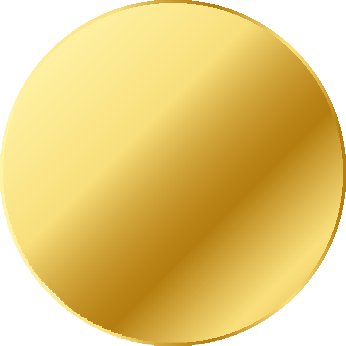 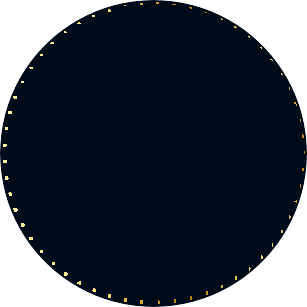 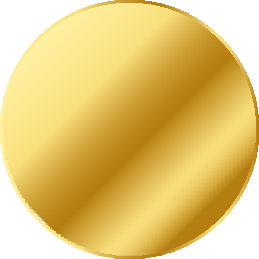 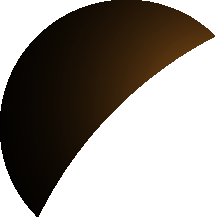 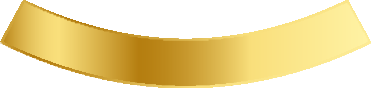 Up to 60-70% energy savingNo post-insulationFast, clean implementationNo fume and mouldThinner walls and more floorspaceMassive structure, Lego-like connectionsPrecise interlockCOMPANY GUIDEThermo-Block Magyarország Ltd. is a Hungarian private-owned business, the main profile of which is the production of the Thermo-Block energy saving building system, the so-called 'ICF' (heat insulated, louver retaining) technology.ENERGY PRICES ARE GROWING ALL OVER THE WORLDand customers expect to build and maintain their homes at a reasonable price.Thermo-Block Magyarország Ltd is determined to offer a high-tech, trustworthy, adequate-to-building-market, heat insulated building system.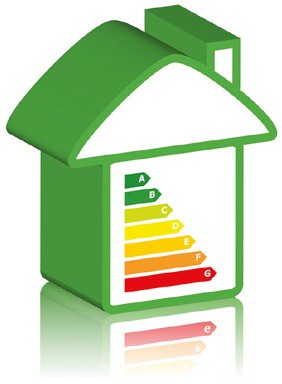 The main profile of our company is to produce and sell Thermo-Block building system all over the country, and to plan and build ideal homes for our customers via designers and contractors at the particular region.The raw material of Thermo-Block energy efficient buil- ding system is Neopor F 2400, or Styropor F 415 E, expanded polysthyrol foam (EPS) produced by the German BASF company. It contains foaming and fire retardant additives.The most important parameter of EPS is its thermal conductivity (W/m2K). The smaller this value is, the better heat insulator the material is.This excellent value is due to the air in the closed cells that remains there.This is why the Thermo-Block energy-efficient building system does not lose its thermal insulation capacity.The elements of Thermo-Block building system are inert,and do not contain materials hazardous to the environment.TABLE OF CHARGESTHERMO-BLOCK MASONRY SYSTEMThe following prices are net list and ex-works prices. They are valid from 01.01.2024. until withdrawn. Our current prices can be found at www.thermo-block.hu. Our products are available in grey graphite as well as white colour! WALL ELEMENT	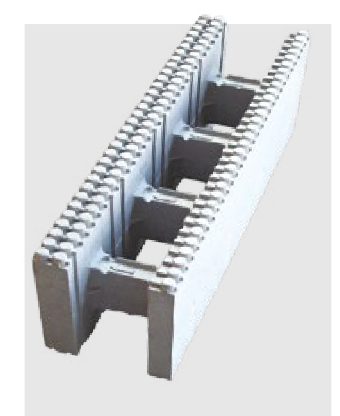 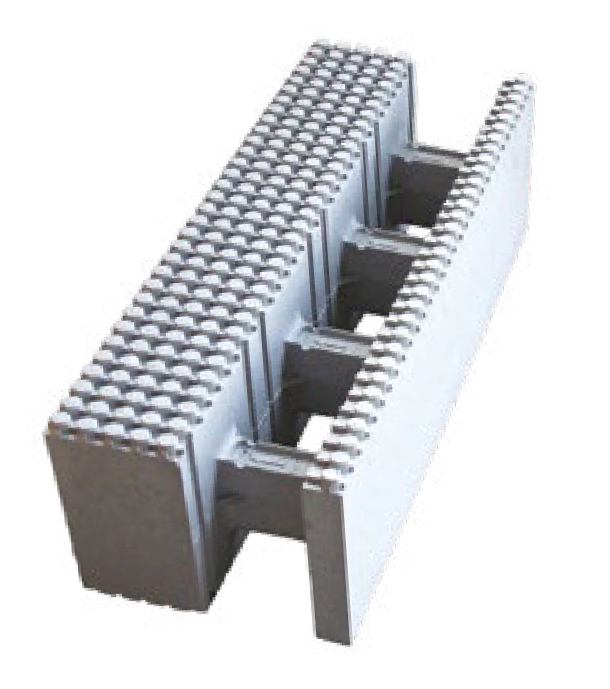 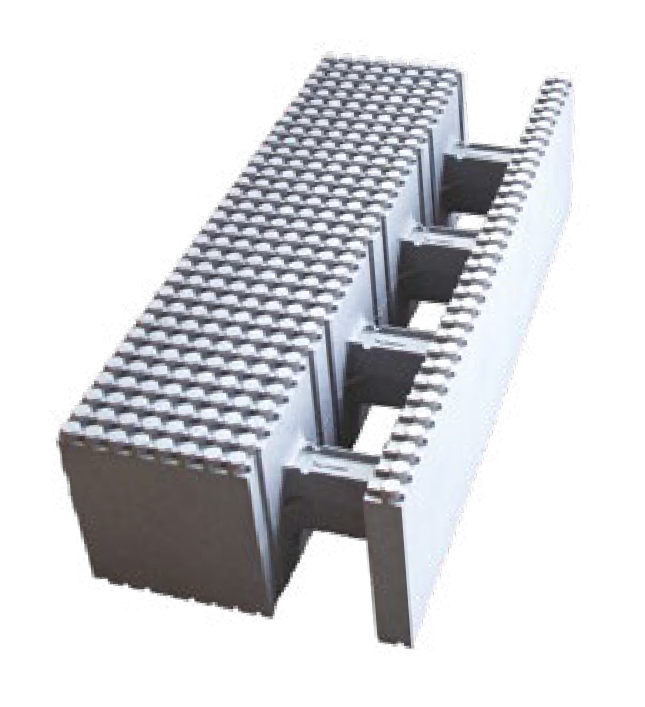 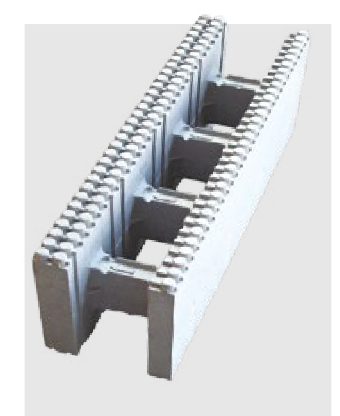 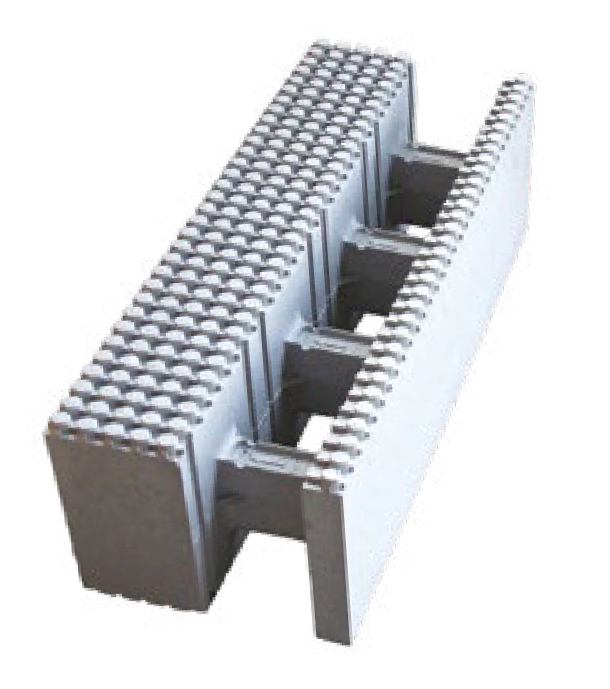 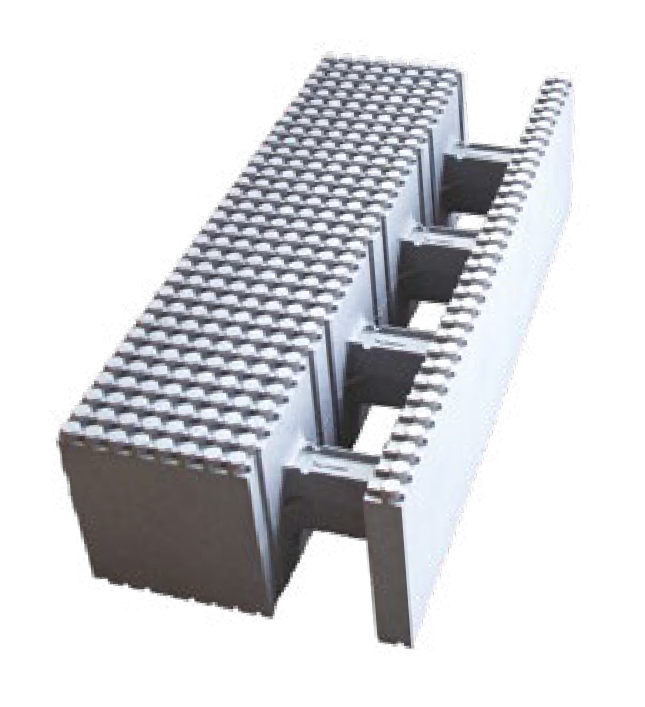 Dimension: 25x25x100 cmGrey colour: 0,25 W/m²K White colour: 0,28 W/m²KGrey Net cost: 42 EUR/m2White Net cost: 38 EUR/m2Dimension: 35x25x100 cmGrey colour: 0,13 W/m²K White colour: 0,15 W/m²KGrey Net cost: 60 EUR/m2White Net cost: 54 EUR/m2Dimension: 44x25x100 cmGrey colour: 0,09 W/m²K White colour: 0,11 W/m²KGrey Net cost: 78 EUR/m2White Net cost: 70 EUR/m2 CLOSING ELEMENT	Dimension: 14x25x6,5 cm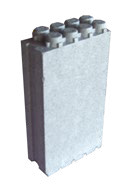 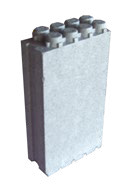 This element serves to close off wall-endings or corners, providing precise structuring by sliding being slid into the wall elements’ grooves.Grey Net cost: 1 EUR/pieceWhite Net cost: 0,9 EUR/pieceTABLE OF CHARGESTHERMO-BLOCK MASONRY SYSTEMThe following prices are net list and ex-works prices. They are valid from 01.01.2024. until withdrawn. Our current prices can be found at www.thermo-block.hu. Our products are available in grey graphite as well as white colour!  RING BEAM ELEMENT	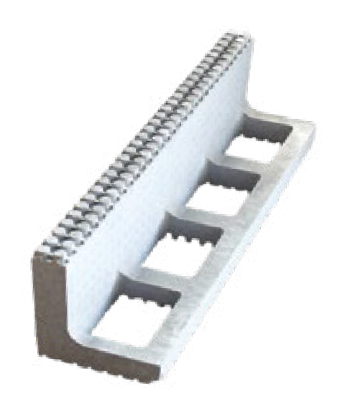 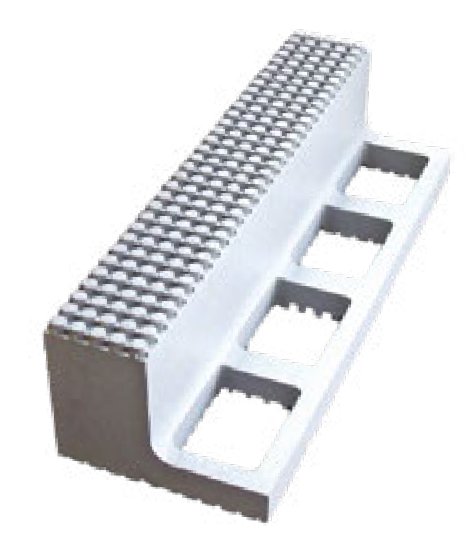 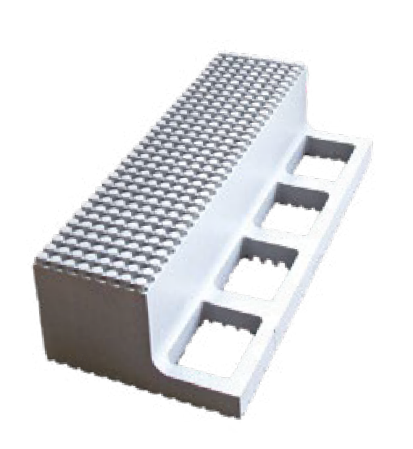 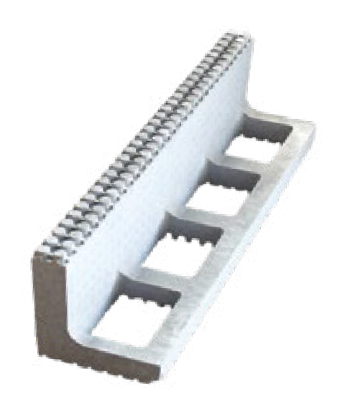 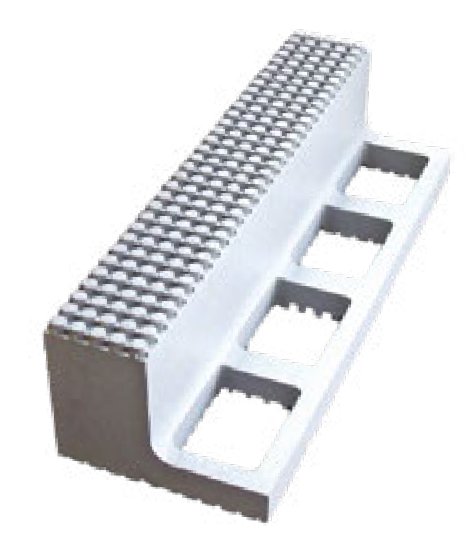 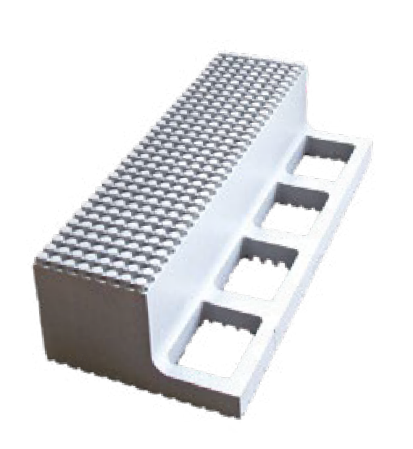 Dimension: 25x25x100 cm Grey colour: 0,25 W/m²K White colour: 0,28 W/m²K Grey Net cost: 15 EUR/meterWhite Net cost: 13,5 EUR/meterDimension: 35x25x100 cm Grey colour: 0,13 W/m²K White colour: 0,15 W/m²K Grey Net cost: 18 EUR/meterWhite Net cost: 16 EUR/meterDimension: 44x25x100 cm Grey colour: 0,09 W/m²K White colour: 0,11 W/m²K Grey Net cost: 21 EUR/meterWhite Net cost: 19 EUR/meter  LINTEL ELEMENT	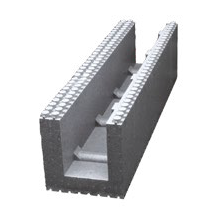 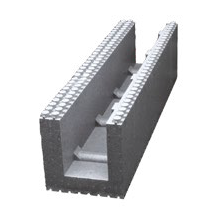 Dimension: 25x25x100 cm Grey colour: 0,25 W/m²K White colour: 0,28 W/m²K Grey Net cost: 15 EUR/meter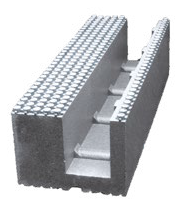 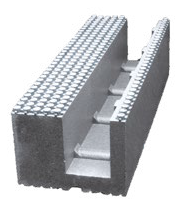 White Net cost: 13,5 EUR/meterDimension: 35x25x100 cm Grey colour: 0,13 W/m²K White colour: 0,15 W/m²K Grey Net cost: 18 EUR/meterWhite Net cost: 16 EUR/meter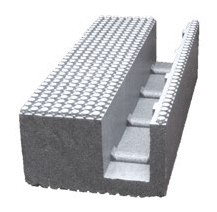 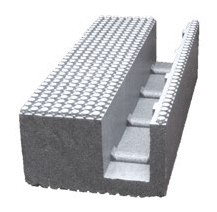 Dimension: 44x25x100 cm Grey colour: 0,09 W/m²K White colour: 0,11 W/m²K Grey Net cost: 21 EUR/meterWhite Net cost: 19 EUR/meter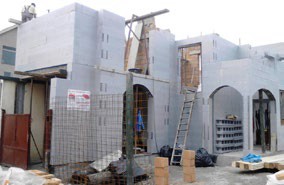 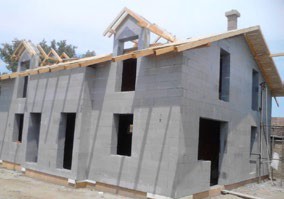 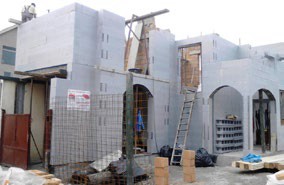 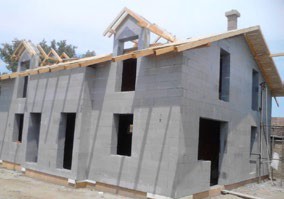 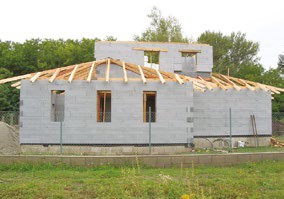 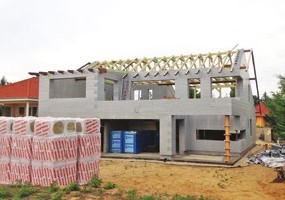 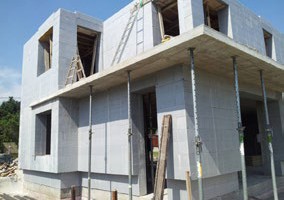 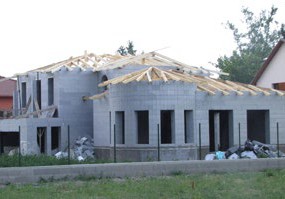 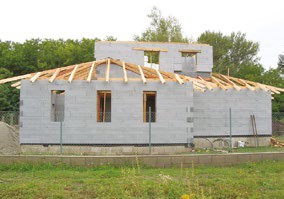 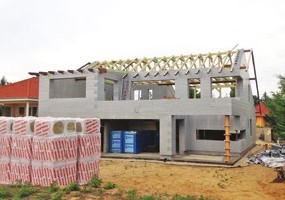 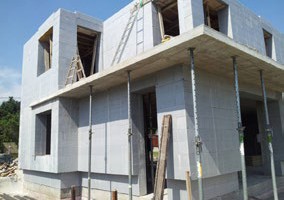 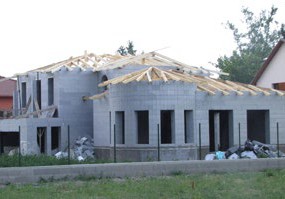 THERMO-BLOCK MASONRY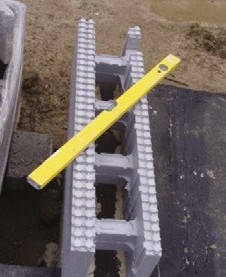 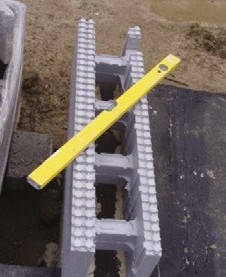 It does not require special foundations, so it can be built upon any traditional structure. The insulation against ground moisture needs to be placed beneath the first layer of building blocks. During the adjustment of the first layer the horizontal and vertical position of the building blocks needs to be carefully adjusted as well. It is advisable to start placing the blocks at the corners. After fixing, the blocks should be filled with concrete to half their height, followed by fine setting. After pouring concrete into the first layer, three layers of building blocks should be placed down and filled with concrete up to half the height of the upper layer. The concrete should be of minimum C 12 – 24 KK quality. The corners and endings are created by the combined use of building blocks and penstock. When cutting the elements at the corners it is important that the concrete pours everywhere it needs to.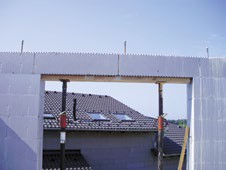 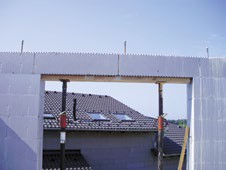 THERMO-BLOCK LINTELThe lintels must be placed one after another on the pre- placed abutments. The bearing of the lintels should be at least 25 cms on both sides of the walls. Its base plate should be cut out at the bearing so that the connection of concrete will be continuous.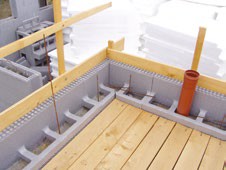 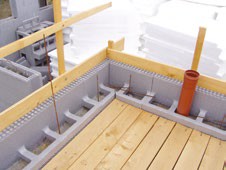 THERMO-BLOCK RING BEAMThe ring beams are connected to the last layer of building blocks. The blocks should be cut, and while filling them with concrete they must be in a fixed position. The ring beams should be held with planks.WHY THERMO-BLOCK?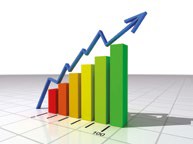 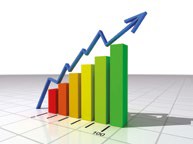 CUSTOMERSLow building costsUp to 60-70% savings on heatingFast and clean implementationNo allergy, no mouldNo pallet costsFull system, perfect thermal insulation, no thermal bridgeMERCHANTSMarketing via merchantNo competition of pricesMaterial wrapped up in bales and banded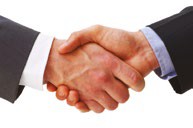 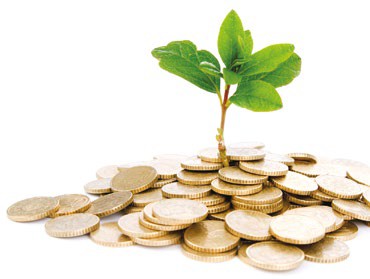 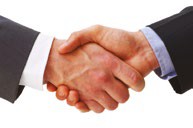 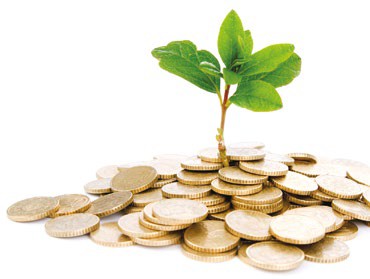 No pallet that would need to be taken back to the manufacturerNo need to keep stock, everything is transported to the building siteBUILDING CONTRACTORSTraining and assistance is providedNo need to carry heavy elements, no physical exhaustionNo brick-cutter needed, a simple saw is enoughOnly one specialist is needed, others are helpersWire-holes can be cut with hot-wire foam cutters instead of a milling cutter; no noise, no dustThe slab is supported with expanded kickstand and no louver boardNo crane is needed to move the elementsINVESTORSLow energy requirement, A+ houses, passive housesUp to 60-70% energy savingEasier to sell due to cheaper maintenance feesFast, cheap, waste-free implementationThinner walls, bigger floor-spaceLow construction costs“U” value meets heating requirements, no post insulation neededYOUR MERCHANT IS: